New York City College of Technology, CUNY CURRICULUM MODIFICATION PROPOSAL FORMThis form is used for all curriculum modification proposals. See the Proposal Classification Chart for information about what types of modifications are major or minor.  Completed proposals should be emailed to the Curriculum Committee chair.Please include all appropriate documentation as indicated in the Curriculum Modification Checklist.For each new course, please also complete the New Course Proposal and submit in this document.Please submit this document as a single .doc or .rtf format.  If some documents are unable to be converted to .doc, then please provide all documents archived into a single .zip file.ALL PROPOSAL CHECK LISTEXISTING PROGRAM MODIFICATION PROPOSALSChancellor’s Report for Modification to Existing CoursesSection AV:  Changes in Existing CoursesAV.1.   Department Name: Humanities  The Puerto Rican and Latin American in New York and Urban America    (LATS 2501)RATIONALE1.The proposed change of name for LATS 2501 responds to a recognition of the new Latin American demographic reality in N.Y. and the U.S., where not only Puerto Ricans stand as an immigrant focus group but Dominicans, Mexicans, Cubans, Salvadorans, Colombians, etc., as well. 2. The proposed course description, as associated with the proposed course title, responds to the fact that Puerto Ricans are not the only significant group of Latin American immigrants in New York City and across the United States. Other Hispanic groups (Dominicans, Mexicans, Cubans, Salvadorans, Colombians, etc.) deserve, for that matter, similar sociological consideration.                                                                                                                                                          3. Replacing the present prerequisite (SOC 1101) with ENG 1101 / ENG 1101 CO/ML will allow students to be better prepared for LATS 2501 reading / writing assignments.  This modification will also make the course available to a larger number of students than are eligible for the course under the present prerequisite. The faculty feel that a sociology background is not needed for students to benefit from and succeed in this courseEVIDENCE OF CONSULTATION WITH  AFFECTED DEPARTMENTSDear Prof. Parides,LATS 2501 is being revisited by our department to address concerns we have about its inability to enroll reliably well of late. We're also dealing with a course description and title that are in need of an update, but one decision our World Languages committee has arrived at is to replace the current SOC1101 prerequisite with ENGL 1101 or ENG 1101CO/ML, in an effort to broaden the potential audience for the course. Since SOC 1101 is offer by your department, it seems prudent to check whether the change in prerequisites would affect your department in any way that would cause concern. Please find attached the proposal that is being presented to our department for a vote and let us know what you think.Best wishes,RigofredoProf. Rigofredo Granados, Ph.D.World Language CoordinatorWorld Language Curriculum Committee Chair Department of Humanities, Room L630New York City College of TechnologyCity University of New YorkPhone: 718-260-5018__________________________________________________________________Hi Peter,We'd be very grateful for a quick email that we could enter into our proposal submission.Many thanks,AnnAnn Delilkan, Ph.D.Chair and Associate Professor, Department of HumanitiesNew York City College of Technology, City University of New York300 Jay Street, Room L630 (formerly A630)Brooklyn NY 11201Tel: (718) 260-5018Dear Prof. Granados,Removing the SOC 1101 pre-requisite will have no negative effect on our department. As such, I support this proposed change.Best,PeterPeter Parides, PhD
Associate Professor of History and Chair
Department of Social Science
New York City College of Technology, CUNY
Phone: 718.260.5080________________________________________________________________________Dear Prof. Parides.Thanks for your support.Best,RigofredoProf. Rigofredo Granados, Ph.D.World Language CoordinatorWorld Language Curriculum Committee Chair Department of Humanities, Room L630New York City College of TechnologyCity University of New YorkPhone: 718-260-5018_____________________________________________________________________________
You’re very welcome.
Peter Parides, PhDAssociate Professor of History and ChairDepartment of Social ScienceNew York City College of Technology, CUNYPhone: 718.260.5080Title of ProposalChange of course name, course description and prerequisite for LATS 2501 (The Puerto Rican and Latin American in New York and Urban America).Date2/27/21Major or MinorMinor ModificationProposer’s NameRigofredo GranadosDepartmentHumanitiesDate of Departmental Meeting in which proposal was approved3-8-2021Department Chair NameAnn DelilkanDepartment Chair Signature and Date 3-8-2021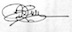 Academic Dean Name Justin Vazquez-PoritzAcademic Dean Signature and Date 4/2/21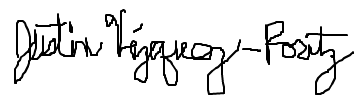 Brief Description of Proposal(Describe the modifications contained within this proposal in a succinct summary.  More detailed content will be provided in the proposal body.1. Replace the course name “The Puerto Rican and Latin American in New York and Urban America” with “Latin Americans in the US.” 2. Replace the present catalog course description with a description responding to the new demographic reality of Latin Americans in NY and the US, where Puerto Ricans constitute one in a diverse group of Hispanic immigrants.3. Replace present course LATS 2501 prerequisite         SOC 1101 with pre- co-requisite ENG 1101 / ENG 1101 CO/ML.Brief Rationale for Proposal(Provide a concise summary of why this proposed change is important to the department.  More detailed content will be provided in the proposal body).  1.The proposed change of name for LATS 2501 responds to a recognition of the new Latin American demographic reality in N.Y. and the USA, where not only Puerto Ricans stand as an immigrant focus group but Dominicans, Mexicans, Cubans, Salvadorans, Colombians, etc., as well. 2. The proposed course description, as associated with the proposed course title, responds to the fact that Puerto Ricans are not the only demographically significant group of Latin American immigrants in New York City and across the United States. Other Hispanic groups (Dominicans, Mexicans, Cubans, Salvadorans, Colombians, etc.) deserve, for that matter, similar sociological consideration.                                                                                            3. Replacing the present prerequisite (SOC 1101) with ENG 1101 / ENG 1101 CO/ML will allow students to be better prepared for LATS 2501 reading / writing assignments.  This modification will also make the course available to a larger number of students than are eligible for the course with the present prerequisite. Proposal History(Please provide history of this proposal:  is this a resubmission? An updated version?  This may most easily be expressed as a list).First submission of present proposal.Completed CURRICULUM MODIFICATION FORM including:Brief description of proposalxRationale for proposalxDate of department meeting approving the modificationxChair’s SignaturexDean’s SignaturexEvidence of consultation with affected departmentsList of the programs that use this course as required or elective, and courses that use this as a prerequisite.XDocumentation of Advisory Commission views (if applicable).N/ACompleted Chancellor’s Report Form.Documentation indicating core curriculum requirements have been met for new programs/options or program changes. N/ADetailed rationale for each modification (this includes minor modifications)   x  From:To:  Description:The Puerto Rican and Latin American in New York and Urban AmericaAn overview of Puerto Rican and Latin American culture and society and its significant historical events. Factors in migration to the United States; demographic characteristics; pattern of family life and other secondary institutions, marginality and biculturalism; New York City Puerto Ricans and Latinos as they relate to established institutions (police, schools, hospitals, the economy, et.); bilingualism; and Puerto Rican and Latino identity, life and direction.Description:Latin Americans in the U.S.An overview of Latino history in the United States. Relevant events andaspects of the Latino experience in the U.S. are examined, including immigrationpatterns and policies. Special consideration is given to demographics, and socio-economic and political issues affecting this population. These include assimilation, education, cultural and the social dynamics of various groups;bilingualism and marginality; Latinoidentity; and Latino contributions  tocultural diversity in the U.S.  Prerequisite:SOC 1101Prerequisite:  Corequisites:Corequisites:  Pre- or corequisites:Pre- or corequisites:ENG 1101 or ENG 1101CO or ENG 1101ML